Муниципальное дошкольное образовательное бюджетное учреждение"Детский сад общеразвивающего вида № 9 "Ёлочка" Арсеньевского городского округа                                                                               Составила: Палаткина  О.А                                                             Воспитатель высшей                                                            квалификационной                                           категории2017 г.АктуальностьПроблема развития детского творчества в настоящее время является одной из наиболее актуальных проблем, ведь речь идет о важнейшем условии формирования индивидуального своеобразия личности уже на первых этапах ее становления. ФГОС ДО ставит перед нами ряд задач, одна из которых – создание благоприятных условий развития детей в соответствии с их возрастными и индивидуальными особенностями и склонностями, развитие способностей и творческого потенциала ребенка как субъекта отношений с самими собой, другими детьми, взрослыми и миром. Дизайн развивает эстетическое мировоззрение, художественное восприятие и творческие способности детей, повышает стремление к самостоятельному творчеству, позволяет самостоятельно решать творческие задачи, развивает способность к анализу и обобщению. Применяя опыт дизайна, украшая мир вокруг себя, у детей развивается пространственное воображение, образное мышление, эстетический вкус, Создавая дизайнерские работы, дети учатся благоустраивать быт в детском саду и дома.Постановка проблемы: развития творческих способностей детей через дизайн-деятельность. Цель:Развитие художественно-творческих способностей детей старшего дошкольного возраста посредством детского дизайна.Задачи:Обучение детей элементам дизайн – деятельности.Развитие эстетического восприятия мира, природы, художественного  творчества взрослых и детей;Развитие воображения детей, поддерживая проявления их фантазии, смелости в изложении собственных замыслов;Формирование навыков детей в работе с разнообразными материалами;Повышение уровня компетентности родителей  в вопросах развития творческих способностей дошкольников,  через дизайн – деятельность.Тип  проекта : по направленности – творческий;                           по продолжительности – долгосрочный;                           по составу участников – внутригрупповой.                         Методы исредства реализации проекта      Содержание данного проекта позволяет реализовать принцип опримального соотношения между процессами развития,детерминированными действиями взрослого и процесами саморазвития,обусловленными собственной активностью ребенка,ориентированой на уникальные отношения "ребенок- взрослый","ребенок - ребенок","ребенок- родитель".              Предполагаемый результат.     Расширение и систематизация знаний детей о работе художника - дизайнера,формирование умений и навыков работы с бросовым материалом;развитие пространственного мышленияи и  умения ориентироваться в пространстве,творческого воображения,чувстао цвета и стиля.                                        Участники проекта. Дети подготовительнойгруппы,педагог,родители дошкольников. Трудоемкость.Создание развивающей предметно-пространственной среды.Подготовка традиционных и нетрадиционных инструментов и материалов.Организация выставок детского творчества.Этапы реализации:1.Подготовительный  – обеспечить условия для успешной реализации проекта.  -изучение методической литературы, сбор информации;-составление перспективного плана;-создание специальной среды в помещении группы, приготовление необходимых пособий (декупажные салфетки, газетные трубочки,картон,фантики т.д)2.Основной этап – осуществление проекта через организацию НОД, совместной и самостоятельной деятельности.1.Ознакомление с профессией дизайнера Задачи: приобщать детей к сбору природного материала; развивать интерес к природному материалу и его поделочным возможностям; воспитывать у детей любовь, эстетическое отношение к природному окружению.2. «Моделирование из природного материала» (художественная аранжировка)Задачи: знакомить детей с основами фитодизайна; развивать интерес к природному материалу и его поделочным возможностям; воспитывать у детей экологическую культуру, эстетическое отношение к объектам живой и неживой природы.3. «Золотой листопад» (аппликация, панно, художественная аранжировка)Задачи: учить выполнять фитокомпозиции из сухих листьев, учить использовать природный материал в изготовлении поделок; развивать чувство композиционного построения; воспитывать эмоциональный отклик на красоту, сделанную своими руками.4. «Осенний ковёр» (конструирование, художественная аранжировка)Задачи: учить детей способу плетения; развивать мелкую моторику, эстетический вкус; воспитывать аккуратность.5 «Самое красивое в групповой комнате» (рисование, выставка рисунков)Задачи: формировать у детей эстетические представления о дизайне интерьера групповой комнаты, о её самых красивых уголках; развивать композиционные способности; воспитывать аккуратность.6. «Организация зон творчества»Задачи: приобщать детей к практическому обустройству зон творческой деятельности в групповой комнате; развивать интерес к дизайнерской деятельности; воспитывать гордость за причастность обустройства окружающего пространства.7. «Сладкоежки» (декоративное панно, аппликация, художественная аранжировка) Задачи: знакомить детей с работой художника – дизайнера, создающего нарядную упаковку; развивать чувства декоративности и соавторства при создании панно; воспитывать дружелюбие.8. «Нарядный фантик для конфетки» (аппликация, рисование, художественная аранжировка)Задачи: учить создавать узор для фантика с учётом формы и размера конфеты, знакомить с работой художника – дизайнера росписи; развивать фантазию, воображение, композиционные способности; воспитывать аккуратность.9.«Фантики для конфет разной формы» (конструирование, аппликация, рисование, художественная аранжировка)Задачи: знакомить с работой художника – дизайнера; развивать у детей понимание связи композиции рисунка на предмете с его формами и размерами; воспитывать аккуратность.10 «Украшаем стульчики"Задачи: побуждать детей к созданию мебели из бумаги,  развивать мелкую моторику; воспитывать аккуратность.12. «Ёлочка- красавица» (конструирование, моделирование, художественная аранжировка)Задачи: учить создавать модели игрушек – украшений на ёлку: шары, звёздочки, цепочки и т.д., украшать ёлку своими руками; развивать творческие способности; воспитывать эмоциональный отклик на красоту, созданную своими руками.13. «Мой цветочек» (моделирование, художественная аранжировка)Задачи: учить создавать предметы фитодизайна; развивать воображение, чувство композиции; воспитывать эстетический вкус.16. «Платье для девочки» ( моделирование одежды)Задачи: учить детей подбирать узор и расцветку платья (сарафана) для куклы матрёшки, воспроизводить образы народной игрушки, традиционные мотивы её росписи; развивать художественную память, воображение, чувство колорита и композиции; воспитывать аккуратность.17. "Вазы из бутылок"(рисование красками)Задачи:продолжать знакомить детей с разнообразием материалов для работы дизайнераучить расписывать бутылки.18. «Фотомиг» (художественная аранжировка)Задачи: приобщать детей к сбору природного материала; развивать наблюдательность и осознание взаимосвязей объектов природы и продукта работы художника-дизайнера, чувство композиции при выборе объектов природного окружения; воспитывать у детей любовь, эстетическое отношение к природному окружению.19. "Поделки из овощей (карвинг)" закреплять приёмы вырезания, скручивания бумаги; развивать воображение, фантазию, эстетический вкус; воспитывать любовь к природе родного края.20.«Платье для красавицы осени» (аппликация, конструирование, моделирование одежды)Задачи: учить детей украшать манекен, работать с тканью аппликативным способом; развивать эстетический вкус; воспитывать аккуратность. 21. «Оформление зала к празднику осени» (декоративно – пространственный дизайн)Задачи: учить детей композиционно размещать предметы декора в пространстве; развивать фантазию, эстетический вкус; воспитывать партнёрские отношения в процессе коллективного творчества.22. «Свет мой, зеркальце, скажи…» (беседа, моделирование одежды)Задачи: пробудить у детей эстетический интерес к одежде, выявить эстетические предпочтения в одежде девочек и мальчиков; развивать воображение, фантазию, эстетический вкус; воспитывать бережное отношение к одежде, аккуратность.23. «Одежда. Вчера и сегодня» (беседа, работа с раскрасками)Задачи: пробуждать у детей интерес, любовь и уважение к прошлому и настоящему своей семьи, своего народа;  знакомить детей с историей и красотой одежды «вчера» и «сегодня»; развивать воображение, фантазию, эстетический интерес; воспитывать бережное отношение к старым вещам, фотографиям, аккуратность.24. " Одежда для куклы из фантика"Задачи: закреплять умения и навыки дизайн – деятельности; развивать воображение, творчество, фантазию; воспитывать дружелюбие, желание работать коллективно.25. «Открытка для мамы"Задачи: закреплять умения детей создавать открытки – приглашения, используя различные изобразительные материалы; развивать фантазию; воспитывать доброе отношение к близким.3.Завершающий этап-проведение фотовыставки детских работ по дизайнерской деятельности.4.Рефлексивный этап                                   Беседа с детьми на тему: "Мои впечатления от участия в проекте"Решаемые задачи:-предоставить детям возможность рассказать о своих впечатлениях,полученных в ходе проекта;-формировать умения выражать свои чувства,мнение понятным и социально- приемлемым способом;быть открытым для чувств,преживаний и суждений сверстников.Перспективы:постановка новой проблемы,разработка и реализация нового проекта.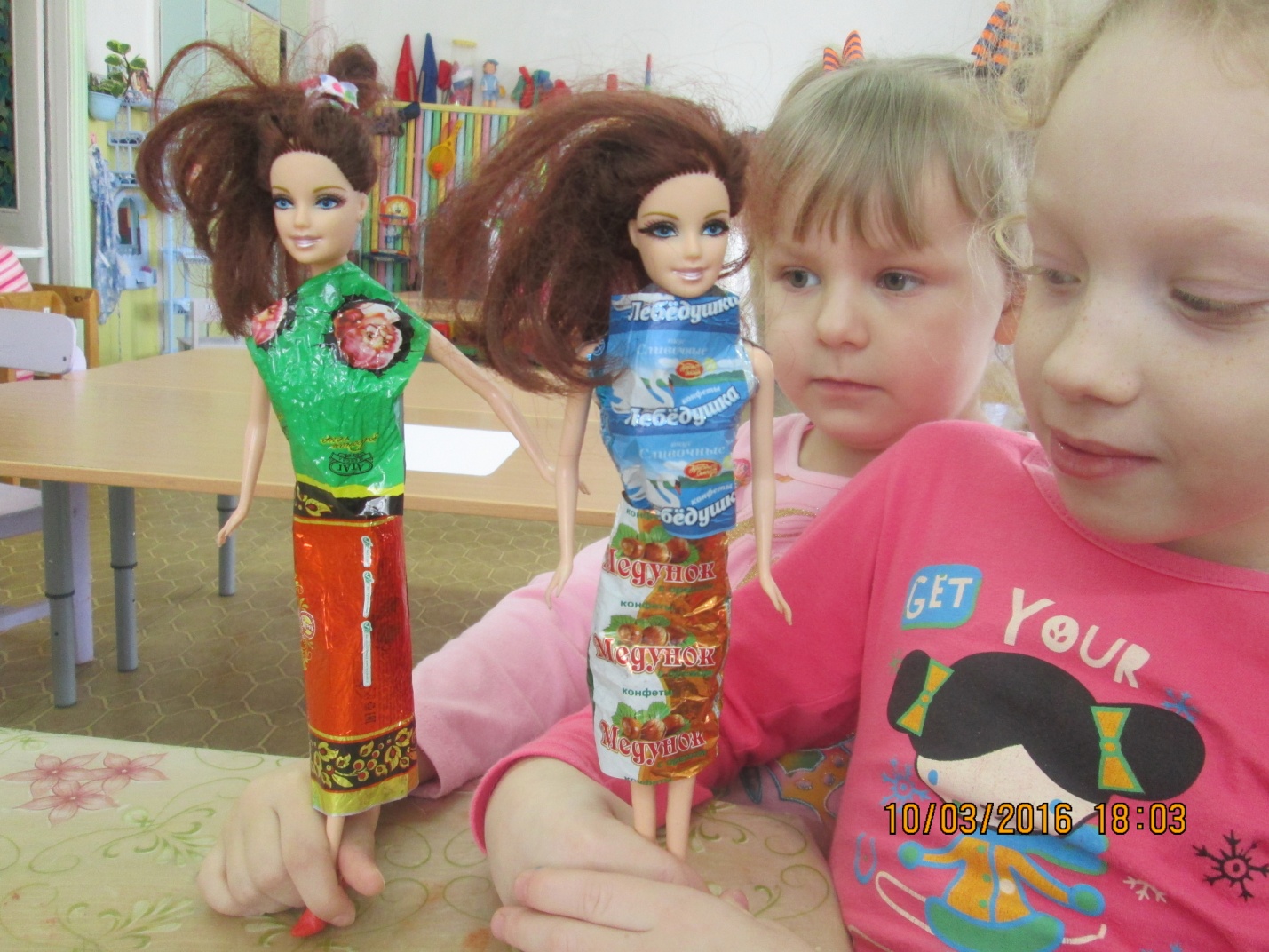 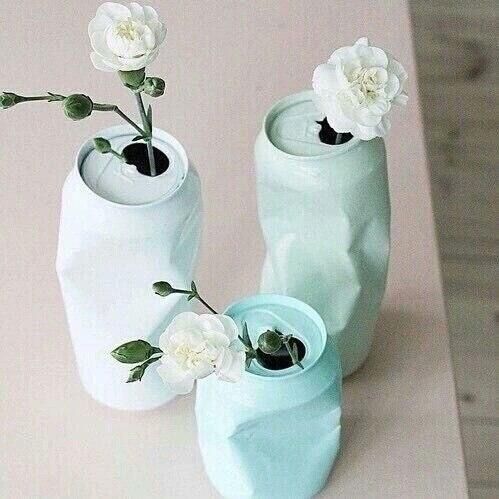 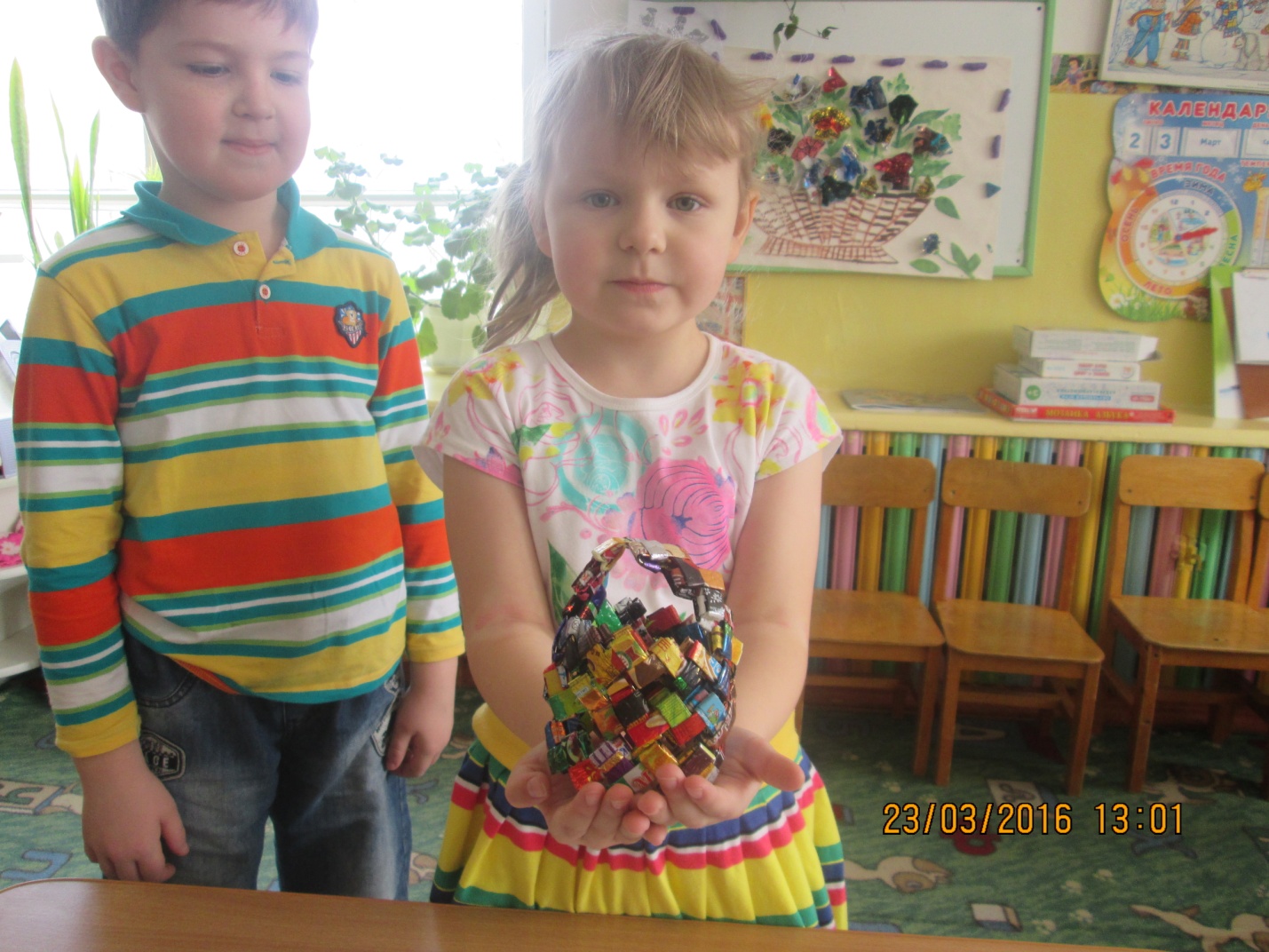 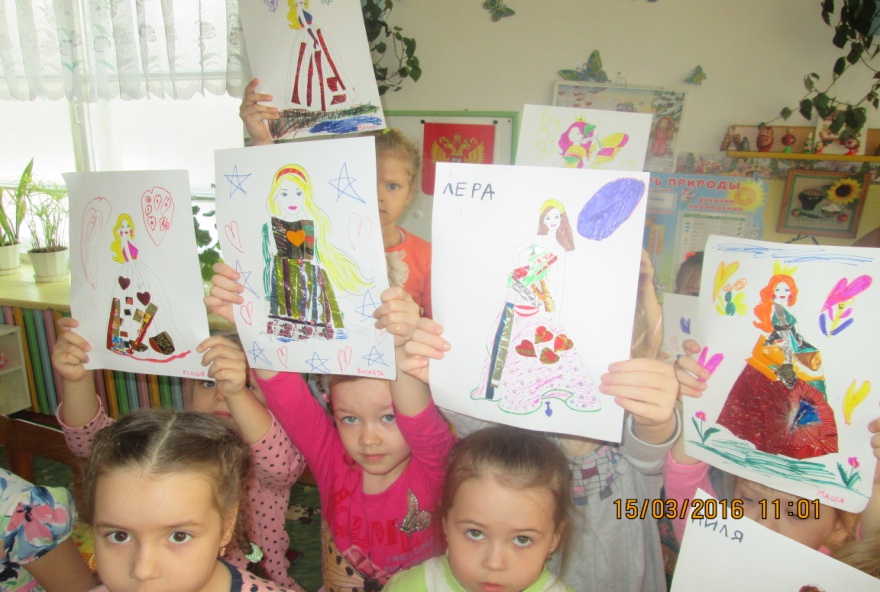 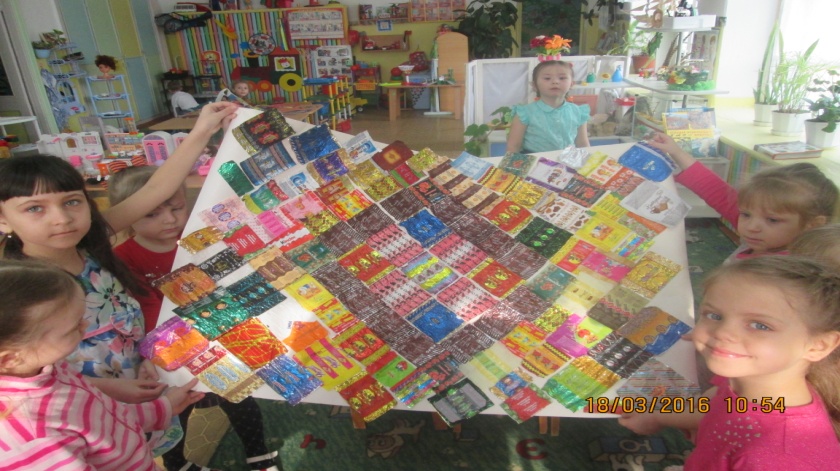 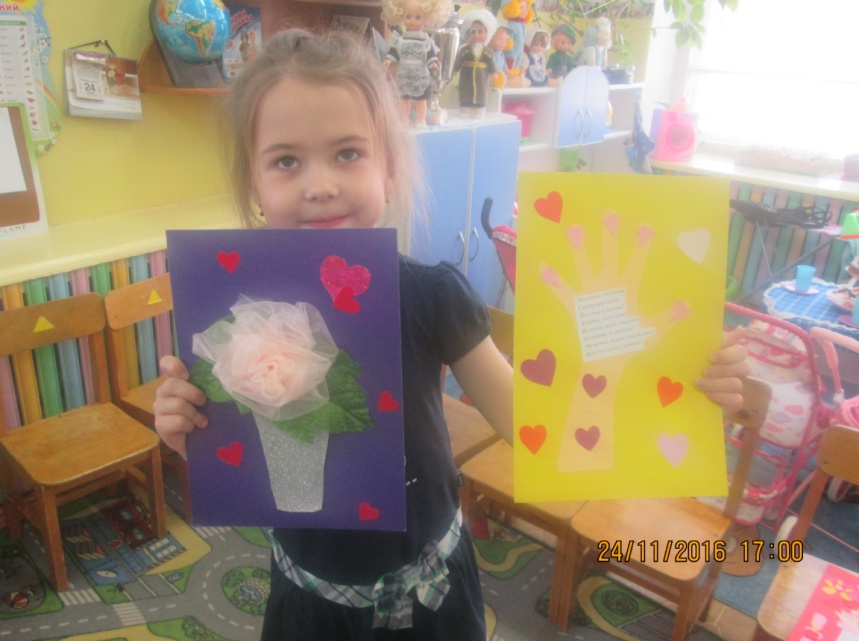 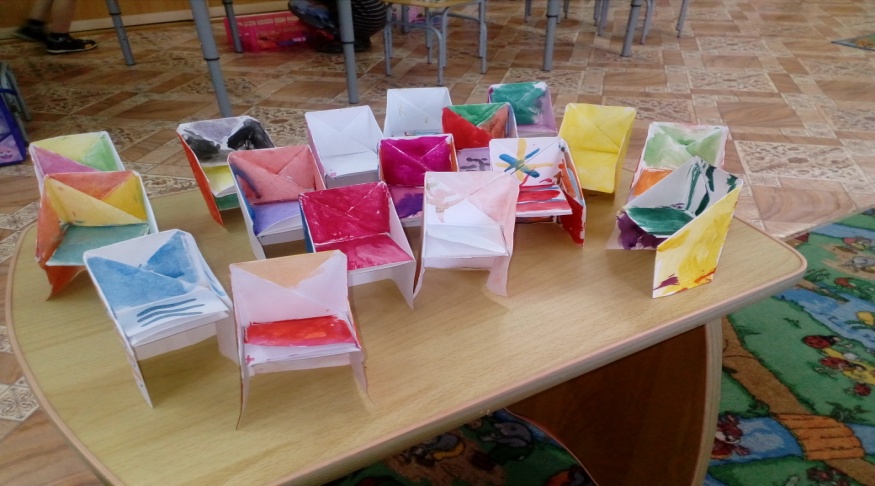 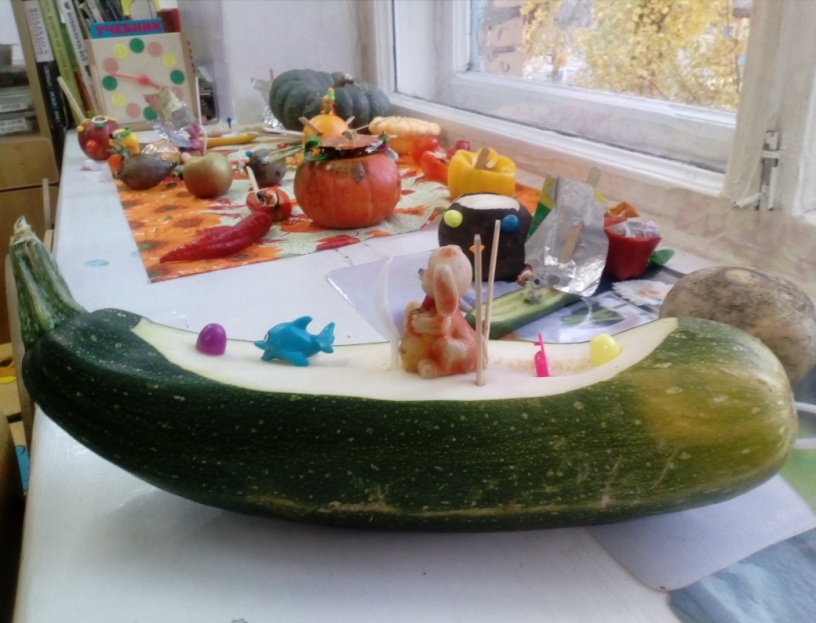 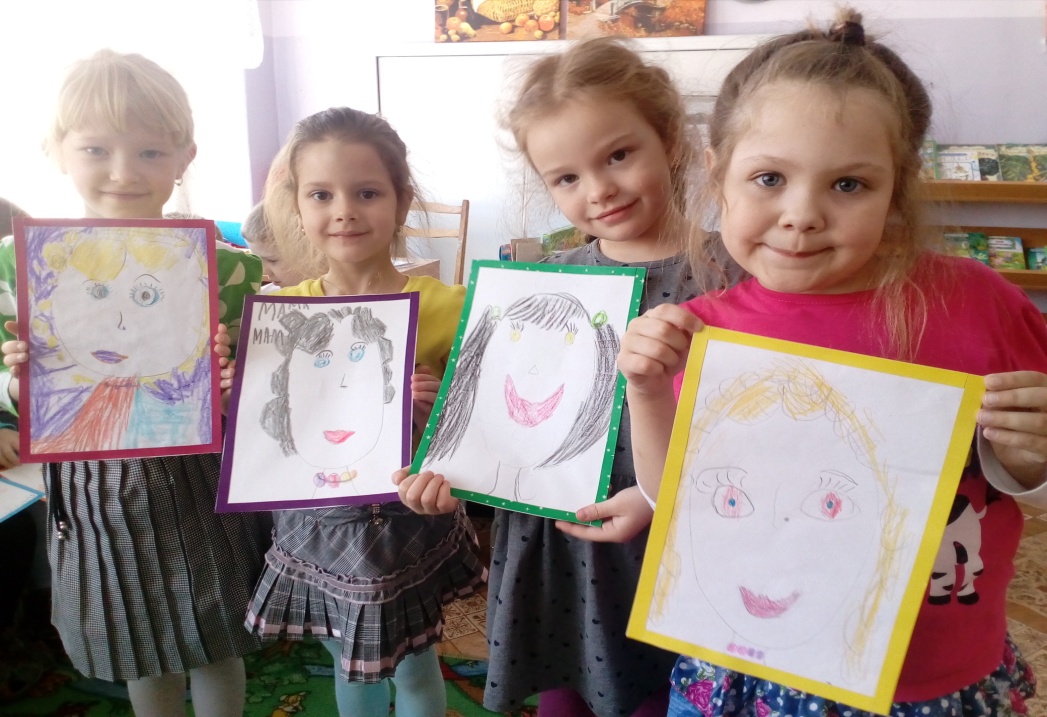 